              Rotary Club of Carleton Place and Mississippi Mills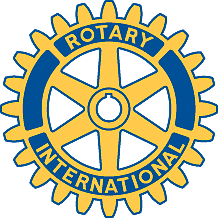 The first meeting of the 2005-2006 Club year took the form of a “Changing of the Guard” barbeque on Saturday, July 9 at the home and Lorna and Gordon MacNabb in  Appleton.  Club members in attendance were: Brian Armstrong, Bob Butler, Bernard DeFrancesco, Alan Jones, Brenda MacDonald –Rowe, Gordon MacNabb, Keith Paremain, George and Marion Reilly and Fraser Scantlebury for an attendance rate of 59%.  Eight of these ten members were accompanied by their spouses and we were delighted that a number of other invited guests could join us.  These included Russ Hicks and his wife, Susan Kolar, Sean Kelly and wife, Brian and Debbie Turner, Bill Baxter and wife, and George Reilly’s brother and sister-in-law from North Bay.  Brenda and Keith outdid themselves at the grill and, in addition to the hamburgers and hotdogs served up by those two, members and guests were treated to a variety of salads (prepared by Lorna, Glenda and Bernice) and trays of goodies supplied by Bill Percival from the Parkside Group Home of The Mill’s.  Liquid refreshments of various sorts were also available.  The only things that was blessedlylacking until very late in the evening were the mosquitoes and therefore the entertainment and the “business” sessions could be held outside on the lawn.Past President Bernard gave a succinct review of the past year’s activities including the impressive list of donations made by the Club during that period.  The visiting Rotarians were suitably impressed by the level of funding involved for such a small and young Club.  Bernard announced the name of the first Russ Hicks “Rotarian of the Year Award” and Russ was pleased to present it to Gordon MacNabb who, while delighted to receive it, made a comment to the effect that those Rotarians who endure the smoke of the bingo hall were far more worthy recipients.  Bernard made a point of mentioning Gordon’s work on the Appleton – Carleton Place Trail and Gordon was able to announce to the gathering that the application for funding from the Trillium Foundation had been successful and that the requested $20,000 would be forthcoming.  He also cautioned that this news should not be mentioned to the media before the Foundation itself announced the awards.Bernard then turned the meeting over to our new President Brenda who gave a brief description of the goals for the upcoming year and then had Russ Hicks present the appropriate lapel pins to the incoming executive as well as beautiful pewter gifts to the outgoing officers.The entertainment for the evening was provided by the traveling troupe called the “Jolly Jones” who said they were prepared to perform at almost any location at any time.  Their two skits were a delight.  The first dealt with the challenge of ordering a standard coffee at Starbuck’s and the Rotarians from the audience called upon to play bit parts were seen to be reading their lines which only confirms the reality of this particular challenge.  The second skit (The same as always James!) provided not only great amusement but also wonderment over Al’s bladder capacity and speculation as to the degree this skit reflected reality in the Jones’ household.  Thanks to you both Glenda and Al, it was wonderful.The next regular meeting will be held at the Heritage Inn on Wednesday July 13.